Chiropractic registrant data: September 2015Published November 2015IntroductionThe functions of the Chiropractic Board of Australia (the Board) include:registering chiropractors and studentsdeveloping standards, codes and guidelines for the chiropractic professionhandling notifications, complaints, investigations and disciplinary hearingsoverseeing the assessment of overseas trained practitioners who wish to practise in Australia, andapproving accreditation standards and accredited courses of study.The Board’s functions are supported by the Australian Health Practitioner Regulation Agency (AHPRA). For information about legislation governing our operations see AHPRA's Legislation & Publications at www.ahpra.gov.au/Publications  The Board has analysed its registration data and produced a number of statistical breakdowns about registrants to share with the profession and community. The Board shares these breakdowns regularly.For more information on chiropractor registration, please see the Board’s website: http://www.chiropracticboard.gov.au/Registration.aspxContentsChiropractic health practitioners – registration type and sub type by state or territory	3Chiropractic health practitioners – percentage by principal place of practice	3Chiropractic health practitioners – endorsements by state or territory	4Chiropractic health practitioners – registration type and sub type by age group	4Chiropractic health practitioners – by age group	5Chiropractic health practitioners – registration type and sub type by gender	6Chiropractic health practitioners – percentage by gender	6Chiropractic health practitioners – registration type and sub type by state or territory Chiropractic health practitioners – percentage by principal place of practice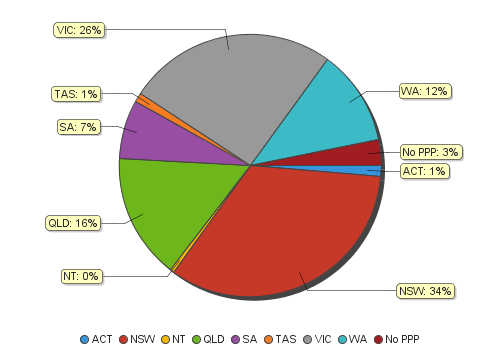 Chiropractic health practitioners – endorsements by state or territoryChiropractic health practitioners – registration type and sub type by age groupChiropractic health practitioners – by age group 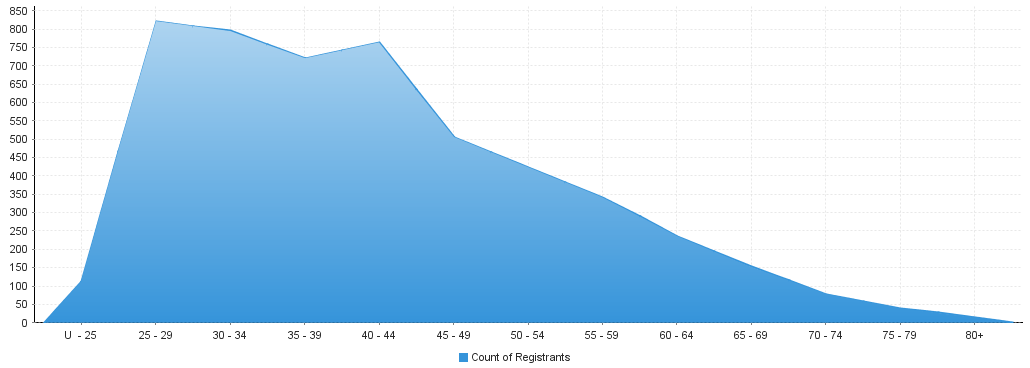 Chiropractic health practitioners – registration type and sub type by genderChiropractic health practitioners – percentage by genderChiropractic health practitionersPrincipal place of practicePrincipal place of practicePrincipal place of practicePrincipal place of practicePrincipal place of practicePrincipal place of practicePrincipal place of practicePrincipal place of practicePrincipal place of practiceEndorsementACTNSWNTQLDSATASVICWANo PPPTotalAcupuncture3333Chiropractic health practitionersChiropractic health practitionersRegistration type and sub typeRegistration type and sub typeRegistration type and sub typeRegistration type and sub typeAge groupAge groupGeneralLimitedLimitedNon-practisingTotalAge groupAge groupGeneralPublic interestTeaching or researchNon-practisingTotalU - 2511211211211225 - 297867863682282230 - 347537534279579535 - 396636635872172140 - 447317313376476445 - 494814812550650650 - 544034032142442455 - 593173172534234260 - 642202201623623665 - 691351351715215270 - 7471717787875 - 7932327393980+121221414Total4,7164,7162895,0055,005Age GroupU - 2525 - 2930 - 3435 - 3940 - 4445 - 4950 - 5455 - 5960 - 6465 - 6970 - 7475 - 7980+Count of Registrants112822795721764506424342236152783914Chiropractic health practitionersChiropractic health practitionersChiropractic health practitionersPrincipal place of practicePrincipal place of practicePrincipal place of practicePrincipal place of practicePrincipal place of practicePrincipal place of practicePrincipal place of practicePrincipal place of practicePrincipal place of practiceGenderRegistration typeRegistration sub typeACTNSWNTQLDSATASVICWANo PPPTotalFemaleGeneral30580525711914485247181,755FemaleLimitedPublic interestFemaleLimitedTeaching or researchFemaleNon-practising229178137436125Sub TotalSub TotalSub Total32609626412715522251541,880MaleGeneral321,0421949922738733331402,961MaleLimitedPublic interest11MaleLimitedTeaching or researchMaleNon-practising1321391341064164Sub TotalSub TotalSub Total331,07419512236397673411043,125TotalTotalTotal651,68325776363541,2895921585,005Chiropractic health practitionersPrincipal place of practicePrincipal place of practicePrincipal place of practicePrincipal place of practicePrincipal place of practicePrincipal place of practicePrincipal place of practicePrincipal place of practicePrincipal place of practicePrincipal place of practiceGenderACTNSWNTQLDSATASVICWANo PPPTotalFemale49.23%36.19%24.00%34.02%34.99%27.78%40.50%42.40%34.18%37.56%Male50.77%63.81%76.00%65.98%65.01%72.22%59.50%57.60%65.82%62.44%